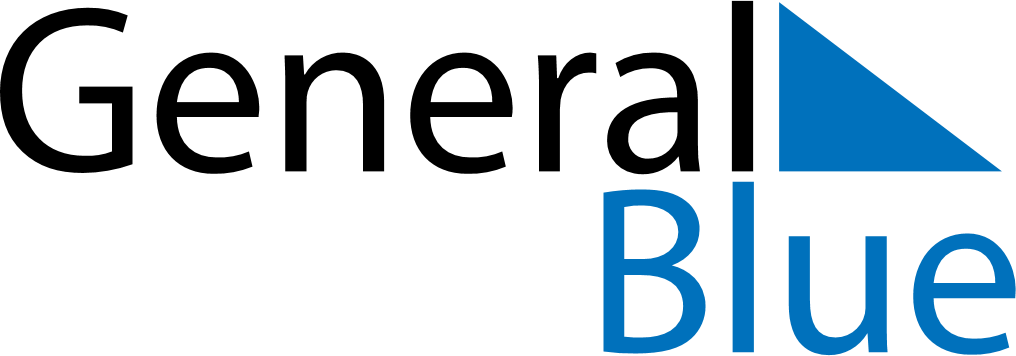 June 2024June 2024June 2024June 2024June 2024June 2024June 2024Hollola, Paijat-Hame, FinlandHollola, Paijat-Hame, FinlandHollola, Paijat-Hame, FinlandHollola, Paijat-Hame, FinlandHollola, Paijat-Hame, FinlandHollola, Paijat-Hame, FinlandHollola, Paijat-Hame, FinlandSundayMondayMondayTuesdayWednesdayThursdayFridaySaturday1Sunrise: 3:56 AMSunset: 10:36 PMDaylight: 18 hours and 40 minutes.23345678Sunrise: 3:54 AMSunset: 10:38 PMDaylight: 18 hours and 43 minutes.Sunrise: 3:52 AMSunset: 10:39 PMDaylight: 18 hours and 46 minutes.Sunrise: 3:52 AMSunset: 10:39 PMDaylight: 18 hours and 46 minutes.Sunrise: 3:51 AMSunset: 10:41 PMDaylight: 18 hours and 50 minutes.Sunrise: 3:50 AMSunset: 10:43 PMDaylight: 18 hours and 53 minutes.Sunrise: 3:48 AMSunset: 10:44 PMDaylight: 18 hours and 56 minutes.Sunrise: 3:47 AMSunset: 10:46 PMDaylight: 18 hours and 58 minutes.Sunrise: 3:46 AMSunset: 10:48 PMDaylight: 19 hours and 1 minute.910101112131415Sunrise: 3:45 AMSunset: 10:49 PMDaylight: 19 hours and 3 minutes.Sunrise: 3:44 AMSunset: 10:50 PMDaylight: 19 hours and 5 minutes.Sunrise: 3:44 AMSunset: 10:50 PMDaylight: 19 hours and 5 minutes.Sunrise: 3:43 AMSunset: 10:51 PMDaylight: 19 hours and 8 minutes.Sunrise: 3:43 AMSunset: 10:53 PMDaylight: 19 hours and 9 minutes.Sunrise: 3:42 AMSunset: 10:54 PMDaylight: 19 hours and 11 minutes.Sunrise: 3:42 AMSunset: 10:55 PMDaylight: 19 hours and 13 minutes.Sunrise: 3:41 AMSunset: 10:55 PMDaylight: 19 hours and 14 minutes.1617171819202122Sunrise: 3:41 AMSunset: 10:56 PMDaylight: 19 hours and 15 minutes.Sunrise: 3:41 AMSunset: 10:57 PMDaylight: 19 hours and 16 minutes.Sunrise: 3:41 AMSunset: 10:57 PMDaylight: 19 hours and 16 minutes.Sunrise: 3:40 AMSunset: 10:57 PMDaylight: 19 hours and 17 minutes.Sunrise: 3:40 AMSunset: 10:58 PMDaylight: 19 hours and 17 minutes.Sunrise: 3:40 AMSunset: 10:58 PMDaylight: 19 hours and 17 minutes.Sunrise: 3:41 AMSunset: 10:59 PMDaylight: 19 hours and 17 minutes.Sunrise: 3:41 AMSunset: 10:59 PMDaylight: 19 hours and 17 minutes.2324242526272829Sunrise: 3:41 AMSunset: 10:59 PMDaylight: 19 hours and 17 minutes.Sunrise: 3:42 AMSunset: 10:59 PMDaylight: 19 hours and 16 minutes.Sunrise: 3:42 AMSunset: 10:59 PMDaylight: 19 hours and 16 minutes.Sunrise: 3:42 AMSunset: 10:58 PMDaylight: 19 hours and 16 minutes.Sunrise: 3:43 AMSunset: 10:58 PMDaylight: 19 hours and 15 minutes.Sunrise: 3:44 AMSunset: 10:58 PMDaylight: 19 hours and 14 minutes.Sunrise: 3:45 AMSunset: 10:57 PMDaylight: 19 hours and 12 minutes.Sunrise: 3:46 AMSunset: 10:57 PMDaylight: 19 hours and 11 minutes.30Sunrise: 3:47 AMSunset: 10:56 PMDaylight: 19 hours and 9 minutes.